Scoil Naomh Eltin Home-School AssignmentsClass Level: 5th Class            Week Beginning: Monday 18th MayDear students and parents,We hope you are all keeping well. It is strange to think we are in the second half of May already. Time and the days of the week have become almost irrelevant recently. We always enjoy receiving emails of the learning that is going on at home – even just a picture – so please continue to send those to us.Email ContactOnly parent email accounts are acceptable when it comes to communication. Communication from other emails cannot be responded to due to GDPR.Padlet WebsiteAs is the norm now, any links or websites referred to will be listed in the dedicated Padlet for 5th class. https://padlet.com/SNE5th2020/xikutk3t4inkesggWhat’s new this week?This week we are asking that students get creative in English writing and create their own poem about how the Covid-19 situation makes them feel. It does not need to rhyme, or have perfect spelling or grammar. We simply suggest you write words which express how it makes you feel – it can be long or short. You are the poet so you get to decide.We are also recommending that all students sign up for GetEpic.com. This website and app have free access to e-books and audiobooks. Some 5th class students have already tried it out and highly recommend it! We have established an educator account. If you would like free access simply email Mr Murray. Only parent email accounts can be set up. We cannot share your email with the website until you request access (GDPR).Don’t forget to stay in touch by email with any queries or updates for us,Ms O’Sullivan & Mr Murray Orla.osullivan@scoilnaomheltin.ie                          Liam.murray@scoilnaomheltin.ieTyping.com Step-by-Step Guide to “Joining the Typing.com Class”For parents: Like all the assignments we provide, this is optional. If you believe it will be of benefit to your son/daughter and (possibly more importantly) if you have the laptop, WiFi and time for it then give it a go. The typing course can be completed in approximately 7-8 weeks (taking one lesson per day, using 5-day weeks). Students are free to move as quickly or as slowly through the typing course as they wish but little and often is the best policy we find. Lessons take 10-15 minutes per day. We understand that devices and WiFi are at a premium in homes where parents are working from home online. The lessons could be completed early in the morning or in the evening or when parents are taking breaks from work. Set up should be completed by parents as it requires consent to be provided to the Typing.com’s Privacy Policy and Terms and Conditions. When setting up make the website language is set to “UK English” (not US English).Step 1: Use the link on the Padlet website for Typing.com. This is a unique link to access the “online class”. Here is the link as well - typing.com/join#5E7B8B5BC93AAStep 2: If a student has a typing.com account already they need only log in using the link in step 1. Alternatively, they can log in to typing.com, go to the “Account Settings” and join another class using the join code “5E7B8B5BC93AA”If no account has been set up previously click the button to set up a new account and follow the instructions to create a username and password.Step 3: Once registered, click on “Themes” at the top of the screen and select the background and avatar to suit your student.Step 4: Once a student registers for the class, we, as administrators, must approve them joining. This may take some time but we will check the account daily.It is suggested to complete one lesson per day.  Don’t worry if you haven’t registered yet. Register when possible and you and your student can follow the lessons from there.Tips: Your daughter/son will need some help initially placing their hands in the correct position on the keyboard. The tutorial will try to highlight this also (right index finger starts on j, left index finger starts on f). The course uses audio-visual tutorials to start each lesson so earphones or a headset might be required.The eventual goal for 5th class students is to achieve 25 WPM (words per minute) and 92% or higher accuracy. This will take plenty of regular practice however.Code.org Set up Instructions: For parents: Like all the assignments we provide, this is optional. If you believe it will be of benefit to your son/daughter and (possibly more importantly) if you have the laptop, WiFi and time for it, then give it a go.Set up should be completed by parents as it requires consent to be provided to the Privacy Policy and Terms and Conditions. You will need your child’s password to sign in. These will be emailed to you. If you do not receive your password please email me at orla.osullivan@scoilnaomheltin.ieGo to https://studio.code.org/sections/WGLDXK and click on their nameType in their secret words and then click 'Sign in'.At the top of their homepage, your student can continue the course that has been assigned They can also create their own games or artwork in the Project Gallery or check out code.org/athome for ideas for things to work on at home.For each lesson there is a 2minute video, I would strongly suggest that you watch this before trying out the lesson. I hope you enjoy having a go, the first challenge is to create a dance party. I can’t wait to see what crazy characters you have dancing the day away 😊 See parent letter here:   https://studio.code.org/teacher_dashboard/sections/2806881/parent_letter  Busy at Maths Answers: 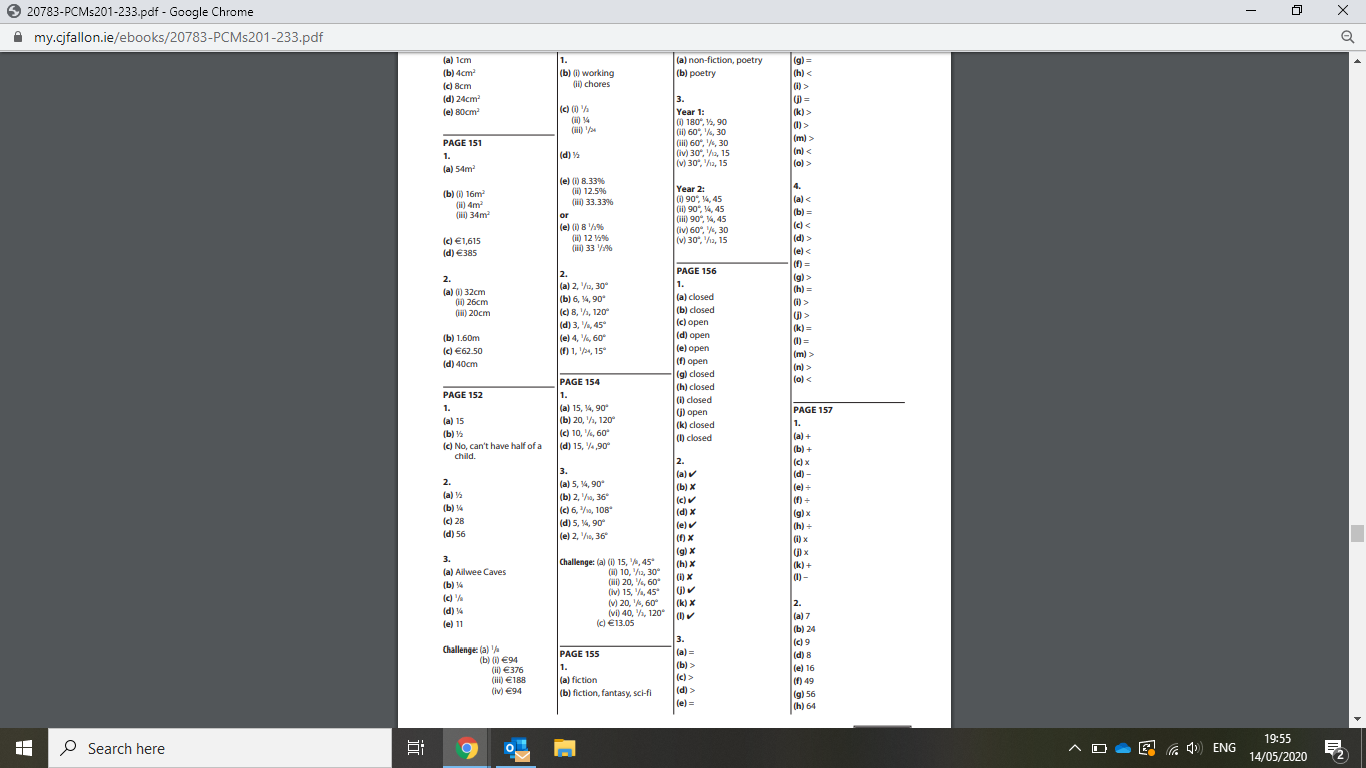 May 18th to 22nd Optional ChallengesMay 18th to 22nd Optional ChallengesPELet’s Get ActiveOur very own PE coach, Clare, has made the first in a series of weekly PE lessons on YouTube. The video is 8 minutes long but you’ll have to stop and start the video to complete all the activities. Could you make your own PE video . . .? CodingWe have added a Something Different section to the Padlet. Take a look! This week it has a video and link to Code.org a fun website to teach you the basics of coding. It has an entire course suitable for 5th class students with coding puzzles and challenges. Some students may be familiar with scratch, code.org is very similar.MathsManga High 4 MayThe school is attempting to reach an amazing goal of being one of the top 50 schools in Britain and Ireland at Manga High in May. We are currently in 43rd place with 2 weeks to go. By earning points on Manga High you will contribute to the entire school’s score!English WritingA Superhero from Cork!A writing competition just for 4th, 5th or 6th class students. The deadline is 25th May and you are limited to 500 words. Take a look at the Padlet English section for more info.RelaxTake a look at the “Relaxation Time” section of the Padlet - you might have to scroll sideways. It includes:A link to some videos of guided meditationA downloadable PDF with some some activites to promote gratefulness and coping skills during Covid-19A link to a website where you can play chess with friend ChessWe have set up a weekly online chess tournament on lichess.org just for Scoil Naomh Eltin students. Simply register on the website, email Mr Murray the username created and he will add you to the school group. The students behind each username will be made know so you’ll know exactly which of your friends you’re playing!HistoryDiscover the Book of KellsThousands of tourists visit the Book of Kells each year which is housed at Trinity College Dublin Library (it was also used in the Harry Potter films!). Use Google Images to view some pictures of the Book of Kells and then enter the art and writing competition on the college website (link on Padlet).MondayMay 18thMaths: Busy at MathsThis week we will complete the 3D Shape chapter – Chp 30BAM pg 161Complete Questions 1, 2 and c3Exercises on padlet - sorting 2D and 3D shapes English:  Typing.com - one lesson per day (5-10 minutes) - can you increase your speed to 20 WPM?Reading: email Mr Murray for access to a huge range of audiobooks and ebooks on GetEpic.comTreasury 5: p75 Grammar section C (in copybook) and D (in Treasury workbook)Gaeilge: Duolingo - it’s never too late to startCúla 4 ar Scoil: TG4 every day at 10.00amBua na Cainte lch 173  –  Airgead Féach ar lch 173. Freagair na ceisteanna ar lch 165(answer Q 1-10) i do choipleabhar.RTÉ Home School Hub Monday - Múinteoir Clíona is going to teach us all about the ultraviolet rays of the sun and how important it is to protect our skin.
TuesdayMay 19thMaths: Busy at MathsBAM pg 162Question 1, 2 and challenge Activity on padlet (ixl – shapes) English: Typing.com - one lesson per day (5-10 minutes) - can you increase your speed to 20 WPM?Reading: email Mr Murray for access to a huge range of audiobooks and ebooks on GetEpic.comTreasury 5: p77 – Writing to socialise – task 1, 2 and 3 (top half of page only) Gaeilge: 10 mins of DuolingoCúla 4 ar Scoil: TG4 every day at 10.00am Bua na Cainte lch 174 Inné (Yesterday), Gach Lá (Every day), Amárach (Tomorrow)  RTÉ Home School Hub 
Tuesday - Inniu tá muid chun dul siar a dhéanamh ar éadaí! Feicfidh muid céard is cuimhin libh!
Wednesday May 20thMaths: Busy at MathsBAM pg 163- Pyramids and prisms Question 1 – Question 4 Activity on padlet English: Typing.com - one lesson per day (5-10 minutes) - can you increase your speed to 20 WPM?Reading: email Mr Murray for access to a huge range of audiobooks and ebooks on GetEpic.comTreasury 5 p72 – read the Bully poem again. Your task for Wednesday, Thursday and Friday is to write a poem about how the current situation (Covid 19 restrictions) make you feel – it does not need to rhyme.Gaeilge: 10 mins of DuolingoCúla 4 ar Scoil: TG4 every day at 10.00amBua na Cainte lch 176 Rules for ‘gach lá’ verbs - you’ll need this for tomorrow’s game online! RTÉ Home School Hub Wednesday - In today’s film studies class we will be introduced to Lotte Reiniger and learn all about her use of shadow puppetryThursday May 21stMaths: BAM – pg 164 PolyhedraActivity on padlet (ixl) Question 1 – 4 English: Typing.com - one lesson per day (5-10 minutes) - can you increase your speed to 20 WPM?Reading: email Mr Murray for access to a huge range of audiobooks and ebooks on GetEpic.com Your task for Wednesday, Thursday and Friday is to write a poem about how the current situation (Covid 19 restrictions) make you feel – it does not need to rhyme. It does not need perfect spelling or grammar. It can be short or long.Gaeilge: 10 mins of DuolingoCúla 4 ar Scoil: TG4 every day at 10.00amSéideáin Sí - link on padlet. Siollaí agus an Aimsir Láithreach - Syllables Snap na siollaí (if both words have the same number of syllables then snap!) Click ar IMIR to play this week’s game as Gaeilge. RTÉ Home School Hub 
Thursday - Today in PE with Múinteoir Clíona we are going to explore some dance and athleticsFriday May 22ndMaths: BAM pg 165 3D Shapes in the environment Question 1 – 3 and challenge. Watch tutorial on padlet English: Typing.com - one lesson per day (5-10 minutes) - can you increase your speed to 20 WPM?Reading: email Mr Murray for access to a huge range of audiobooks and ebooks on GetEpic.comYour task for Wednesday, Thursday and Friday is to write a poem about how the current situation (Covid 19 restrictions) make you feel – it does not need to rhyme. It does not need perfect spelling or grammar. It can be short or long. Read over your creation so far. Choose a title and don’t forget to put your name at the end also – you are the poet. Email your creation to your teacher (or video yourself reading it – dramatically - and send the video instead!Gaeilge: 10 mins of DuolingoCúla 4 ar Scoil: TG4 every day at 10.00amSéideáin Sí - link on padlet. Siollaí agus an Aimsir Láithreach - Syllables Caol le caol. Leathan le leathan. (Choosing endings for verbs in the present tense)  Click ar IMIR to play this week’s game as Gaeilge.RTÉ Home School Hub 
Friday - Múinteoir Clíóna teaches us about setting goals and how we can do our best to achieve them!